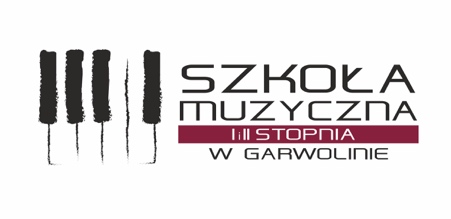 					Garwolin, dn. 1 września 2020 r.
Procedury bezpieczeństwa w czasie pandemiidla osób przebywających na terenieSzkoły Muzycznej I i II stopnia w GarwolinieDokument sporządzono na postawie wytycznych MEN, MZ i GIS dla publicznych i niepublicznych szkół                   i placówekI. Organizacja zajęć w szkoleDo szkoły może uczęszczać uczeń bez objawów chorobowych sugerujących infekcję dróg oddechowych oraz gdy domownicy nie przebywają na kwarantannie lub w izolacji w warunkach domowych.Uczniowie mogą być przyprowadzani do szkoły i z niej odbierani przez opiekunów bez objawów chorobowych sugerujących infekcję dróg oddechowych. W drodze do i ze szkoły opiekunowie z dziećmi oraz uczniowie przestrzegają aktualnych przepisów prawa dotyczących zachowania w przestrzeni publicznej.Dla wszystkich wchodzących obowiązuje nakaz zdezynfekowania rąk za pomocą środka dezynfekcyjnego udostępnionego przy wejściu.Opiekunowie odprowadzający dzieci mogą wchodzić do przestrzeni wspólnej szkoły, zachowując zasady:1 opiekun z dzieckiem/dziećmi,dystansu od kolejnego opiekuna z dzieckiem/dziećmi min. 1,5 m,dystansu od pracowników szkoły min. 1,5 m,Pobyt rodziców i opiekunów w szkole należy ograniczyć do niezbędnego minimum (zaleca się stosowanie maseczek)Uczniowie, rodzice i opiekunowie mogą być poddawani badaniu temperatury ciała przez personel szkoły.Wszystkim przebywającym na terenie szkoły zaleca się zakrycie ust i nosa we wspólnych częściach budynku (korytarz). Z zalecenia zakrywania ust i nosa zwolnieni są tylko uczniowie i nauczyciele w trakcie zajęć lekcyjnych.Obowiązują ogólne zasady higieny: utrzymanie czystości rąk (po przyjściu do szkoły należy bezzwłocznie zdezynfekować ręce), ochrona podczas kichania i kaszlu oraz unikanie dotykania oczu, nosa i ust.Uczniowie zobowiązani są do posiadania własnych przyborów i podręczników, które w czasie zajęć mogą znajdować się na stoliku szkolnym ucznia lub w tornistrze. Uczniowie nie powinni wymieniać się przyborami szkolnymi między sobą.Nauczyciele wietrzą sale lekcyjne co najmniej raz na godzinę (w czasie przerwy, a w razie potrzeby także w czasie zajęć)Sprzęt i materiały wykorzystywane podczas zajęć praktycznych są codziennie dezynfekowane po zakończonych zajęciach.II. Organizacja korzystania z zasobów szkołyDyrektor szkoły może wyznaczyć strefy, w których obowiązuje zakaz przebywania. Zakazuje się przekraczania obowiązujących stref przebywania, w tym opuszczania szkoły i ponownego powrotu bez ważnej uzasadnionej przyczyny.Uczeń może wejść na teren szkoły i do sali dydaktycznej tylko z jednym rodzicem/opiekunem.Z zasobów szkoły może korzystać wyłącznie uczeń zdrowy, bez żadnych objawów chorobowych. Jeżeli uczeń miał kontakt z osobą przebywającą na kwarantannie lub izolacji nie może korzystać z możliwości przebywania na terenie szkoły.Nauczyciele są zobowiązani do wyjaśniania uczniowi zasad bezpieczeństwa obowiązujących w szkole, do wietrzenia co najmniej raz na godzinę sal, w których są organizowane lekcje, przypominania uczniom o regularnym myciu rąk.Pomoce dydaktyczne wykorzystuje się w sposób ograniczający ilość osób mających z nimi kontakt. W miarę możliwości po każdorazowym wykorzystaniu pomocy naukowej przez jedną osobę (ucznia lub nauczyciela) powinna być ona zdezynfekowana przed przekazaniem kolejnemu użytkownikowi.Wypożyczenia instrumentów dokonuje się na pełny rok szkolny. W przypadku wcześniejszego zwrotu – instrument przed przekazaniem kolejnemu uczniowie zostaje poddany dezynfekcji w miarę możliwości. W przypadku braku możliwości dezynfekcji instrumentu muzycznego ze względu na możliwość jego uszkodzenia – instrument musi być odłożony w bezpiecznym miejscu na okres zapewniający zminimalizowanie zagrożenia zarażeniem się chorobą wirusową poprzez kolejnego użytkownika.III. Higiena, czyszczenie i dezynfekcja pomieszczeń i powierzchniPrzy wejściu do budynku szkoły znajduje się wykaz numerów telefonów do właściwej stacji sanitarno-epidemiologicznej, oddziału zakaźnego szpitala lub służb medycznych oraz organów, z którymi należy się kontaktować w przypadku stwierdzenia objawów chorobowych.Wewnątrz budynku szkoły (przy wejściu) – umożliwione jest skorzystanie z płynu dezynfekującego do rąk, jak również informacja o obowiązku dezynfekowania rąk przez wszystkie osoby wchodzące do szkoły.Wszystkie osoby wchodzące do szkoły dezynfekują dłonie lub zakładają rękawiczki ochronne. Zaleca się zakrycie ust i nosa.Codziennie będzie prowadzony monitoring prac porządkowych, ze szczególnym uwzględnieniem utrzymywania w czystości sal udostępnianych uczniom, pomieszczeń sanitarno-higienicznych, ciągów komunikacyjnych, dezynfekcji powierzchni dotykowych – poręczy, klamek i powierzchni płaskich, w tym blatów w salach, a także takich elementów, jak klawiatury, włączniki itp.Sale będą wietrzone co najmniej raz na godzinę. Wszyscy pracownicy szkoły są zaopatrzeni w indywidualne środki ochrony osobistej – jednorazowe maseczki.Zapewniona jest codzienna dezynfekcja toalet.IV. Postępowanie w przypadku podejrzenia zakażeniaPracownicy szkoły są poinstruowani, że w przypadku wystąpienia niepokojących objawów nie przychodzą do pracy, pozostają w domu i kontaktują się telefonicznie ze stacją sanitarno – epidemiologiczną, oddziałem zakaźnym, a w razie pogarszania stanu zdrowia dzwonią pod nr 999 lub 112 i informują o swoim stanie zdrowia.Wprowadza się obowiązek śledzenia informacji Głównego Inspektora Sanitarnego i Ministra Zdrowia, dostępnych na stronach Głównego Inspektoratu Sanitarnego lub https://www.gov.pl/web/koronawirus a także obowiązujących przepisów prawa dotyczących pandemii.W przypadku niepokojących objawów sugerujących zakażenie koronawirusem, każda osoba będzie niezwłocznie odizolowana, zostanie wstrzymana możliwość korzystania z zasobów szkoły przez tą osobę oraz nastąpi powiadomienie właściwej miejscowej powiatowej stacji sanitarno-epidemiologicznej.Jeżeli pracownik szkoły zaobserwuje u ucznia objawy mogące wskazywać na infekcję dróg oddechowych, w tym w szczególności gorączkę, kaszel, uczeń ten zostanie odizolowany w odrębnym pomieszczeniu lub wyznaczonym miejscu, zapewniając min. 2 m odległości od innych osób. Rodzice lub opiekunowie odizolowanego ucznia zostaną niezwłocznie powiadomieni telefonicznie o konieczności odebrania ucznia ze szkoły (rekomendowany własny środek transportu).Obszar, w którym poruszała się i przebywała osoba sugerująca podejrzenie zakażenia, będzie poddawany gruntownemu sprzątaniu, zgodnie z funkcjonującymi w podmiocie procedurami, zostaną zdezynfekowane powierzchnie dotykowe (klamki, poręcze, uchwyty itp.). obowiązuje procedura zastosowania się do indywidualnych zaleceń wydawanych przez inspektorat sanitarny.V. Zmiany w trybie pracy szkołyW przypadku zmian stanu zagrożenia epidemicznego dyrektor szkoły może w trybie natychmiastowym podjąć dodatkowe działania i wprowadzić rozwiązania wpływające na organizację pracy szkoły.